Рабочая группа поДоговору о патентной кооперации (PCT)Седьмая сессияЖенева, 10 – 13 июня 2014 г. Часовые пояса, используемые для целей электронного представления документовДокумент подготовлен Международным бюроРЕЗЮМЕРабочей группе предлагается рассмотреть возможность датирования документов на основе часового пояса места подачи, а не обязательно местонахождения штаб-квартиры соответствующего ведомства. Это может обеспечить равные преимущества для заявителей как из «восточных», так и «западных» стран, а также приведет к уменьшению трудоемкости процедуры передачи международных заявок некомпетентными ведомствами в Международное бюро в соответствии с правилом 19.4.СПРАВОЧНАЯ ИНФОРМАЦИЯХотя в целом считается надлежащей практикой подавать международные заявки и другие документы заблаговременно до истечения основных сроков подачи, это не всегда возможно. Небольшое, но все же значительное число подается в последний момент. В течение многих лет ведомства использовали почтовые ящики для доставки документов во внерабочее время, вследствие чего до полуночи документы могли поступать в один ящик, а после полуночи – в другой. Кроме того, пакеты может принимать и ночная охрана, фиксируя время доставки. В отношении документов, подаваемых в бумажном виде, ряд ведомств, имеющих отделения, расположенные в разных часовых поясах, применяют систему датирования по часовому поясу местонахождения соответствующего отделения. Другие ведомства предоставляют заявителям возможность пользоваться для подачи международных заявок и других документов услугами почтовой службы или иных государственных учреждений, и в этом случае они датируются по часовому поясу местонахождения почтового отделения или другого учреждения даже при наступлении новых суток в месте нахождения штаб-квартиры ведомства. В случае подачи документов в электронной форме большинство ведомств в настоящее время использует систему датирования на основе часового пояса местонахождения штаб-квартиры. Электронные средства связи в настоящее время применяются для подачи приблизительно 90 процентов международных заявок, а также для оплаты значительной части пошлин и представления относящихся к заявкам документов после подачи. Таким образом, заявители и третьи стороны могут, по сути, обеспечить мгновенную доставку документов в ведомство из любой точки мира. Международное бюро и значительное число национальных и региональных ведомств компетентны в качестве получающих ведомств оказывать услуги гражданам и резидентам стран, расположенных в нескольких часовых поясах. Таким образом, заявители, проживающие в «западных» регионах или странах имеют преимущество перед заявителями, проживающими в «восточных» регионах или странах, если подача осуществляется в ведомство, использующее местный часовой пояс.В настоящее время заявитель, который не уложился в срок для подачи документов в ведомство, расположенное в его часовом поясе, имеет возможность подать документы по факсимильной или электронной связи в ведомство, которое расположено в более западном часовом поясе. Масштабы этого явления не ясны, но было отмечено, что приблизительно 1200 заявок в год передается в Международное бюро как получающее ведомство в соответствии с правилом 19.4, и более половины этих заявок поступает от Ведомства по патентам и товарным знакам США (ВПТЗ США – одного из самых «западных» получающих ведомств). Значительная часть этих заявок подлежит передаче, так как заявитель не имеет права подавать документы в данное получающее ведомство, хотя это может происходить не по причине того, что подача осуществлялась из другой страны. Данная юридическая возможность позволяет заявителям в «восточных» странах, которые осведомлены о ней, датировать документы тем же числом, что и заявителям, которые одновременно с ними осуществляют подачу в «западных» странах. Однако это требует выполнения трудоемкой процедуры соответствующим ведомством. Передача заявки в соответствии с правилом 19.4 является сложным процессом для Международного бюро и ведомства, которое первым приняло заявку, и вызывает серьезные задержки в передаче копии для поиска в международный поисковый орган, что ущемляет интересы третьих сторон, а также для заявителя и соответствующего ведомства.Хотя возможность подачи документов из «восточных» стран в ведомства, работающие в более западных часовых поясах, можно рассматривать как злоупотребление системой, это также можно представить как выравнивание возможностей, имеющихся у заявителей в любой момент времени независимо от их места жительства. В любом случае, как представляется, практически невозможно воспрепятствовать такой подаче без отмены права передачи международной заявки от некомпетентного получающего ведомства в получающее ведомство Международного бюро. Это нежелательно, так как приведет к отмене важной защитной меры для заявителей, подающих документы в некомпетентные получающие ведомства либо по ошибке, либо в силу непреодолимых препятствий, не позволяющих подать документы в их национальные ведомства.ВОЗМОЖНЫЕ РЕШЕНИЯ Целесообразно было бы признать, что уже существуют возможности для датирования международных заявок и документов, для которых установлены сроки подачи, на основе западных часовых поясов, и установить необходимые правила для того, чтобы все заявители и соответствующие третьи стороны могли пользоваться этими возможностями в равной степени. Представляются возможными следующие четыре основных варианта решения проблемы:Не вносить изменений: ведомства продолжают датировать все документы на основе часового пояса местонахождения получающего ведомства или штаб-квартиры ведомства в случае электронной подачи документов. Установить западный часовой пояс для датирования документов Международным бюро и получающим ведомством Международного бюро: Международное бюро может использовать часовой пояс либо в силу расположения его отделения в Нью-Йорке, либо путем привязки (что, вероятно, потребует юридических изменений) к западному региону Северной Америки. Для других ведомств правила не меняются. Предполагается, что это будет на благо всех заявителей в рамках PCT и предоставит им возможность пользоваться единым выгодным для них часовым поясом при подаче документов.Разрешить всем ведомствам выбрать часовой пояс, применимый к региону, для резидентов которого они компетентны выполнять функции принимающего ведомства: в этом случае Ведомство ИС Австралии (расположенное в Канберре, в восточной части Австралии) может решить датировать документы по часовому поясу Перта (разница во времени в 2 часа), а Международное бюро может предлагать датирование документов на основе часового пояса западного региона Северной Америки.Все ведомства, выступающие в качестве органов PCT, применяют единый западный часовой пояс: национальные ведомства в «восточных» странах будут, как правило, датировать документы, поданные по процедуре PCT, одним днем раньше текущей даты в месте их нахождения.В рамках этих вариантов решения проблемы может быть предусмотрено либо применение одной и той же даты для всех способов подачи (в бумажной форме, по факсимильной или электронной связи), либо ограничение вариаций в датировании непосредственно для электронной подачи.Представляется целесообразным обсудить вышеописанный вариант (c) и его применение только к электронной подаче. Преимущества этого решения являются следующими:Проблема значительно менее остро стоит в случае подачи документов в бумажном виде, так как подача возможна либо только по почте (обычно доставляемой один-два раза в день в обычное рабочее время), либо путем личной доставки кем-либо, кто проживает в городе, в котором расположено ведомство.Подобно электронным сообщениям, факсимильные сообщения могут отправляться из любой точки мира и в любое время суток, но качество факсимильных сообщений является низким, они часто требуют большего объема работы, чем бумажные или электронные документы, и поэтому нежелательно создавать дополнительные стимулы для такого способа подачи.Вариант применения всеми ведомствами датирования на основе более западных часовых поясов их соответствующих стран или стран, для которых они оказывают услуги, позволяет обеспечить предоставлять преимущества «того же дня» всем резидентам, не создавая при этом путаницы вследствие датирования документов числом, которое отличается от даты, используемой штаб-квартирой в пределах обычного рабочего времени. При этом также создается система, которая может последовательно использоваться для национальных заявок.Вариант, при котором Международное бюро использует в своей работе один из западных часовых поясов, приведет к уменьшению объема работы вследствие использования ВПТЗ США в качестве получающего ведомства в ситуациях, когда оно не является компетентным ведомством, без каких-либо реальных изменений вариантов подачи, доступных заявителям.ВОпросы для рассмотренияМестонахождение серверов Международное бюро считает, что любая такая процедура не должна зависеть от физического наличия сервера в соответствующем часовом поясе. Поскольку существуют возможности использовать хостинговые услуги вычислительных центров, расположенных на большом удалении от штаб-квартиры, в этом случае могут возникнуть непредвиденные и нежелательные последствия. Например, Международное бюро сохраняет избыточные серверные мощности в различных вычислительных центрах для того, чтобы в случае системного сбоя в одном центре иметь возможность увеличить объем операций в другом. В настоящее время все центры находятся в одном часовом поясе со штаб-квартирой в Женеве. Однако рассматривается возможность хостинга некоторых услуг на других континентах, с тем чтобы дополнительно снизить риск невыполнения обслуживания и повысить качество функционирования во всем мире. Заявитель может не иметь возможности непосредственно выбирать сервер. Более того, если два сервера, используемые одним и тем же ведомством, выполняющим одну и ту же роль, будут проставлять разные даты и время, это может привести к значительным нарушениям в обработке. Для Международного бюро важно использовать единое время на всех серверах, выполняющих общие задачи, независимо от их местонахождения. Кроме того, в настоящее время при Международном бюро в Женеве находится сервер подачи Ведомства ИС Австралии, выполняющего функции принимающего ведомства, и Международное бюро предложило другим принимающим ведомствам также разместить при нем их серверы подачи. В данном случае размещенные при Международном бюро серверы работают в режиме часового пояса штаб-квартиры соответствующего ведомства. Было бы странным, если бы ведомства имели возможность предлагать датирование по более «выгодному» часовому поясу лишь на том основании, что их серверы размещены при Международном бюро, так как задача состоит в том, чтобы все ведомства могли предлагать одинаковый уровень обслуживания, но в остальном их деятельность должна быть прозрачной для пользователей. Аналогичным образом, было бы неверным, если бы ведомства стран, расположенных к западу от Женевы, посчитали, что они не могут воспользоваться данной услугой, так как в этом случае они будут вынуждены производить датирование электронной подачи документов по менее «выгодному» женевскому времени.Датирование выдаваемых ведомствами документовВ зависимости от выбранного варианта и конкретных положений правил и Административной инструкции по их применению, изменения способа определения даты получения международной заявки и других документов могут также сказаться на том, на какую дату будут считаться высланными или переданными документы, которые выдаются ведомствами. Однако на практике это, возможно, не будет иметь значения, так как единственной ситуацией, в которой это может быть применимо к документам, обрабатываемым в обычное рабочее время, является подготовка документов Международным бюро ранним утром, но в настоящее время почти все почтовые отправления осуществляются единым пакетом в начале вечера.Договор о патентном праве Любые изменения, внесенные в Инструкцию или Административную инструкцию PCT, подлежат рассмотрению Ассамблеей PLT, которая должна решить, будут ли они также распространяться на PLT. Поэтому желательно, чтобы любые изменения были также приемлемы для этой Ассамблеи. Как было отмечено в пункте 12(c), выше, вариант, изложенный в пункте 10(c), вероятно, будет приемлем, так как он не будет иметь обязательного действия для ведомств, но позволит им предлагать более удобные услуги местным заявителям в странах, расположенных в нескольких часовых поясах.ИЗМЕНЕНИЯ НОРМАТИВНО-ПРАВОВОЙ БАЗЫ В настоящее время внесения каких-либо изменений в нормативно-правовую базу не предлагается. Конкретные последствия изменений будут определены исходя из мнений, высказанных договаривающимися государствами в Рабочей группе.Однако вероятно, что в правило 80.4 потребуется внести изменения для реализации изложенных в пункте 10 вариантов (c) или (d), а также, возможно, варианта (b), по крайней мере в том случае, когда выбранный часовой пояс не будет совпадать с часовым поясом местонахождения внешнего бюро ВОИС. Кроме того, вероятно, потребуется внесение незначительных сопутствующих изменения в другие акты. Если изменения ограничатся электронной подачей, то конкретные положения, вероятно, будут изложены в изменении раздела 704 Административной инструкции PCT при возможных сопутствующих изменениях, касающихся необходимости уведомления о применяемом часовом поясе.Рабочей группе предлагается рассмотреть вопросы, изложенные в настоящем документе. [Конец документа]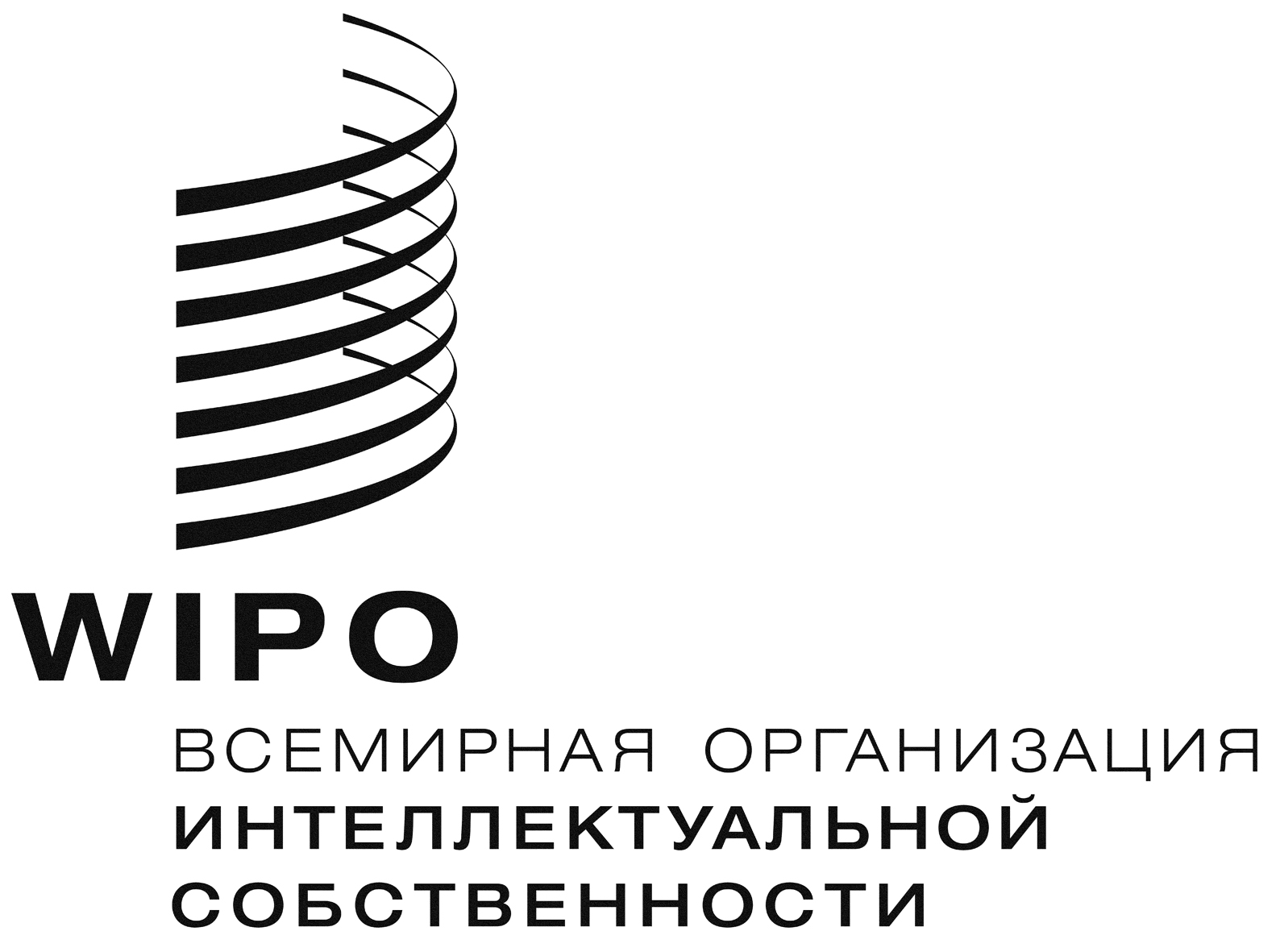 RPCT/WG/7/25  PCT/WG/7/25  PCT/WG/7/25  оригинал: английскийоригинал: английскийоригинал: английскийДАТА: 13 мая 2014 г. ДАТА: 13 мая 2014 г. ДАТА: 13 мая 2014 г. 